EXECUTIVE COMMITTEE OF
 THE MULTILATERAL FUND FOR THE
 IMPLEMENTATION OF THE MONTREAL PROTOCOL
Eighty-first MeetingMontreal, 18-22 June 2018UPDATE ON THE IMPLEMENTATION OF THE 2018-2020 BUSINESS PLANS AND FINANCIAL PLANNING FOR THE TRIENNIUM 2018-2020IntroductionThis document consists of:Part I:	An update on the status of the implementation of the 2018-2020 business plansPart II:	Financial planning for the triennium 2018-2020	Part III: Canada’s and Germany’s 2018-2020 bilateral business plans	Recommendations.PART I: UPDATE ON THE STATUS OF THE IMPLEMENTATION OF THE 2018-2020 BUSINESS PLANSAt its 80th meeting, the Executive Committee adjusted the consolidated business plan in line with decision 80/34(b) and (c)(i)-(iv). The adjusted consolidated 2018-2020 business plan, amounted to US $638,466,537. At the 81st meeting, Canada has submitted its 2018-2020 business plan for the first time and Germany has submitted a revised business plan pursuant to decision 80/35(b). Taking into account Canada’s and Germany’s 2018-2020 business plans, the adjusted consolidated business plan amounted to US $637,762,844.At the 80th meeting, the Executive Committee also decided to further adjust the consolidated 2018-2020 business plan by prorating, pursuant to any decision taken by the Twenty-Ninth Meeting of the Parties on the level of replenishment of the Multilateral Fund for the 2018–2020 triennium, new HCFC and HFC activities in order to reach the total budget for the 2018–2020 business plan (decision 80/34(c)(v)). At the Twenty-Ninth Meeting, the Parties inter alia adopted a budget of US $540,000,000, on the understanding that US $34,000,000 will be provided from anticipated contributions due to the Fund and other sources for the triennium 2015–2017, and that US $6,000,000 will be provided from interest accruing to the Fund during the triennium 2018–2020. The Parties also adopted the scale of contributions for the Fund based on a replenishment of US $166,666,667 for each year of the triennium; and decided that the Executive Committee should take action to ensure, to the extent possible, that the entire budget is committed by the end of 2020 (decision XXIX/1).Based on the budget adopted by the Parties, the adjusted consolidated business plan amounting to US $637,762,844 exceeded the replenishment level by US $97,762,844. The values of new activities amounting to US $157,531,383 have therefore been pro-rated to US $59,768,539. These new activities include: new proposals for stage I and stage II of HPMPs for non-LVC countries; HCFC technical assistance; stage II of the HCFC phase-out production plan (HPPMP) for China; and HFC investment and demonstration activities.Based on the adjusted consolidated business plan and the further adjustments to consider the budget of the 2018-2020 replenishment of the Fund agreed by the Parties, the resource allocation of the pro-rated consolidated 2018-2020 business plan of the Multilateral Fund is shown in Table 1. Table 1. Resource allocation of the pro-rated consolidated 2018-2020 business plan of the Multilateral Fund (US $)* Funding for the preparation of HPMP verification reports for low-volume-consuming countries is approved by the Executive Committee on an annual basis.Status of implementation of the 2018 business plansThe total funding available for 2018 amounts to US $230,165,735. Funding requests submitted to the 81st meeting amounts to US $94,120,556. If funding requests for all project proposals submitted are approved, a balance of US $136,045,179 would be available from the 2018 business plan, as shown in Table 2.Table 2. 2018 consolidated business plan, submissions to the 81st meeting, and balance (US $)** Including core unit costs.** As at 3 June 2018.The value of project proposals submitted to the 81st meeting of US $94,120,556, is US $37,261,524 above their value in the 2018 business plan, and includes US $11,324,707 associated with project proposals not included in the 2018 business plan. The value of HFC phase-down activities submitted to the 81st meeting amounting US $21,912,004 of which US $11,290,807 associated with project proposals not included in the 2018 business plan. Annex I to the present document lists HFC-related projects submitted by the implementing agencies to the 81st meeting. Table 3 presents the value for activities included in the 2018 consolidated business plan but not submitted to the 81st meeting. The list of these activities is contained in Annex II to the present report.Table 3. Activities in the 2018 consolidated business plan not yet submitted Forward commitmentsThe total amount for existing forward commitments for MYAs for the period 2018 to 2031 is US $892.17 million, assuming that the funding requests of MYAs submitted to the 81st meeting will be approved in principle, as shown in Table 4.Table 4. Forward commitments (2018-2031) (US $000)PART II: FINANCIAL PLANNING FOR THE TRIENNIUM 2018-2020The Secretariat has prepared the financial planning for the triennium 2018-2020 taking into consideration decision XXIX/1 on the level of replenishment of the Fund, and the commitments and resource availability in the light of expected cash flow during the triennium.Commitments and resources available during 2018–2020The Multilateral Fund is entering the 2018–2020 triennium with the following commitments made in the previous triennia: multi-year agreements (MYAs) at a funding level of US $346.74 million, and standard activities at a funding level of US $108.43 million (such as institutional strengthening, Executive Committee meetings and the Fund Secretariat’s operational costs including for monitoring and evaluation activities, Treasurer costs, UNEP’s Compliance Assistance Programme (CAP), and the core unit costs for UNDP, UNIDO and the World Bank). After taking into account previous commitments, a balance of US $84.82 million is available for new activities, as shown in Table 5.Table 5. Commitments and resources available for new activities during 2018-2020Taking into account new activities in the 2018-2020 pro-rated business plan, there will be a shortfall of US $50.17 million in 2018. However, the resources available in 2019 and 2020 would balance the shortfall in 2018.Possible factors impacting financial planning and cash flow during the 2018-2020 trienniumThe cash flow of the Multilateral Fund for the 2018-2020 triennium is influenced by several factors, inter alia: receipt of agreed 2018-2020 pledged contributions; the potential interest to be accrued; the potential loss/gain due to the fixed-exchange rate mechanism (FERM); payment of contributions in arrears included in the carry-over; the potential balances returned from cancelled or completed projects; and the additional voluntary contributions for HFC activities. The following paragraphs provide more information on these factors that could influence financial planning and cash flow of the 2018-2020 triennium.Receipt of agreed pledged contributionsThe average rate of pledges received during the 2015-2017 triennium was 98.1 per cent. Based on this rate of pledges received, US $3.2 million of the US $166.67 million is not expected to be received during the 2018-2020 triennium.Payment of outstanding contributions in arrears included in the carry-overThe Parties adopted a carry-over of US $34 million from the 2015-2020 triennium, which was calculated based on outstanding contributions expected to be received (amounting to US $29,798,528, of which US $10,452,429 was expected not to be collected); potential interest accrued (US $150,000); and potential loss due to the FERM (US $2.60 million), up to the end of 2017. Based on updated information at the end of 2017, the actual carry-over is US $37.4 million as described below:The amount of outstanding contributions to the Fund not expected to be collected was reduced from US $10,452,429 to US $8,536,555, due to the payment of outstanding contributions by one Party that was expected not to be collected;The interest accrued amounted to US $1.5 million; andThe loss to the FERM was slightly higher (US $77,400).The actual carry-over of US $37,425,124 includes US $21,261,973 of outstanding contributions expected to be collected. All funds included in the carry-over are considered collectible. Potential interest accrued during 2018-2020 trienniumThe total interest accrued during the 2015-2017 triennium was US $7,452,756, with an average of US $2.48 million per year. On this basis, it might expect that the interest accrued per year will be US $2 million during the 2018-2020 triennium. Gains/losses due to the fixed-exchange-rate mechanism (FERM)The potential impact of the FERM for those countries that are qualified to use it for the 2018-2020 triennium is difficult to predict, given the fluctuations of the currency exchange against the US dollar. The document on the Status of contributions and disbursements submitted to the 81st meeting, reports that since its inception in 2000 and up to 31 December 2017, the use of the FERM has incurred a cumulative loss of US $36,142,710, with the largest cumulative loss during the 2015-2017 triennium (US $47,156,870). Towards the end of 2017 the US dollar has appreciated against other currencies used by contributing parties; this appreciation has resulted in a gain due to the FERM of US $1.60 million since 1 January 2018.If using the UN average rates of exchange between December 2017 and April 2018, and assuming that the average remains constant during the 2018-2020 triennium, the gain could amount to about US $10 million per year. However, if using the average rates of exchanges forecasted for the 2018-2020 triennium from the Trading Economics website, the gain could be about US $5 million per year.Potential balances returned from cancelled or completed projectsCash flow could be impacted by the return of balances from cancelled or completed projects. However, it is difficult to calculate the potential total funds that could be returned during the 2018-2020 triennium. The average funds returned for the 2015-2017 triennium is US $5.5 million per year ranging from US $3.3 million in 2015 to US $7.5 million in 2017. Bilateral and implementing agencies are strongly encouraged to return all the balances for those projects which have been operationally completed or cancelled. Additional voluntary contributions for HFC activitiesAnother factor that could affect the cash flow analysis is the remaining balances from the additional voluntary contributions by a group of 17 non-Article 5 Parties, for HFCs phase-down activities. The document on the Overview of issues identified during project review, submitted to the 81st meeting, presents and overview of all the HFC-related activities that were submitted, and seeks the guidance from the Executive Committee on deciding on the funding source for those activities, either from the regular contributions or from the additional voluntary contributions. Assumptions for the full allocation of the 2018-2020 budgetThe sources of uncertainty in actual cash received may have an impact on the operation of the Fund and it will be necessary to monitor the budget in the context of business planning to ensure that there are sufficient resources for planned activities. The full budget of US $540 million for the 2018-2020 triennium could be available for programming during the triennium based on the following assumptions:Agreed pledges would be fully paid during the triennium by June of each year in accordance with paragraph 7 of decision XI/6;The Parties that have paid pledged contributions in the past will continue to do so and pay the US $21,261,973 of outstanding contributions from the previous triennium;US $6 million in interest will be accrued; andThere will be no gains or losses due to the FERM. Secretariat’s commentsBased on the pro-rated business plans endorsed by the Executive Committee, bilateral and implementing agencies have included a total of US $230.17 million (including US $196.74 million already committed for HPMPs and standard activities) in 2018 business plan; this amount exceeds US $50.17 million of the annual budget of US $180 million for the triennium. Funding the 2018 business plan budget is possible if: all 2018 contributions are received in 2018; there is neither loss nor gain due to the FERM; all of the US $21,261,973 of outstanding contributions are paid; US $2 million in interest is accrued; HFC phase-down activities submitted to the 81st meeting are funded from the additional voluntary contributions and the potential funds returned from completed projects in 2018. This would enable a 2018 budget of US $230 million, 2019 of US $139 million and 2020 of US $171 million. The financial planning and cash flow analysis for 2018-2020 triennium also shows that there could be a positive gain on the potential income during this triennium taking into account all the above factors and trends. However, the potential gain could be limited if arrears carried over from 2015-2017 triennium and pledged contribution for the 2018-2020 triennium are not received on time. In addition, an analysis of the total values of the consolidated business plans and the actual funding levels approved over the last six triennia, indicated that the Executive Committee approved on average 84 per cent of the funding of the projects and activities submitted by bilateral and implementing agencies. The Executive Committee may wish to urge implementing agencies to submit all projects and activities endorsed in the business plan in order to fully utilize the resources available during the for 2018-2020 triennium.PART III: CANADA’S and germany’s 2018-2020 bilateral business planCanadaThe Government of Canada submitted business plans for the years 2018-2020 to the 81st meeting. The resource allocation in Canada’s business plan for 2018-2020 is presented in Table 7. Twenty per cent of Canada’s annual pledged contributions for 2018 amounts to US $1,472,267. Table 7. Allocation of resources for Canada (US $)** Including agency support cost.** There are no activities after 2020.Canada’s business plan includes US $267,500 for HFC enabling activities for four countries (Bangladesh, Cuba, El Salvador and Panama) and US $772,337 for HFC investment activities for two countries (Dominican Republic and Mexico) in 2018.GermanyAt its 80th meeting, the Executive Committee indicated that it would reconsider Germany’s 2018-2020 business plan at its 81st meeting in light of the 20 per cent bilateral allocation and the general approach applied in the financial planning document for the 2018-2020 triennium (decision 80/35(b)). Table 8 presents the impact of the replenishment on Germany’s business plan submitted to the 81st meeting. Germany’s 2018-2020 business plan does not exceed 20 per cent of Germany’s contributions for the triennium.Table 8. Impact of the level of replenishment on Germany’s business plan submitted to the 81st meeting RECOMMENDATIONSThe Executive Committee may wish:To note:The update on the implementation of the consolidated 2018-2020 business plan of the Multilateral Fund and financial planning for the triennium 2018-2020 as contained in document UNEP/OzL.Pro/ExCom/81/12;That US $21,912,004 in HFC phase-down activities were submitted to the 81st meeting including US $11,290,807 that had not been included in the 2018-2020 business plans; The bilateral agencies’ business plans for 2018-2020 submitted by Canada and Germany;That Canada’s and Germany’s 2018-2020 business plans do not exceed 20 per cent of bilateral contributions for the triennium; To adopt a resource allocation of US $230 million in 2018, US $139 million in 2019, and US $171 million in 2020 with any unallocated funds to be allocated subsequently during the 2018-2020 triennium; To urge implementing agencies to submit all projects and activities endorsed in the business plan in order to fully utilize the resources available during the for 2018-2020 triennium; and To consider the availability of cash flow for the 2020 budget at the last meeting of 2019 in light of the collection of interest, unexpected return of unused balances from projects/agreements, the payment of pledges from triennia prior to the last replenishment, any losses due to non-payment of pledges expected from the last replenishment, and any losses or gains due to the fixed-exchange-rate mechanism.Annex IHFC PHASE-DOWN ACTIVITIES SUBMITTED TO THE 81ST MEETINGAnnex IIREMAINING ACTIVITIES IN THE 2018 BUSINESS PLAN *Submitted to the 81st meeting by another implementing agency.----- UNITED
NATIONS UNITED
NATIONSEP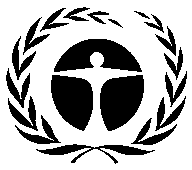 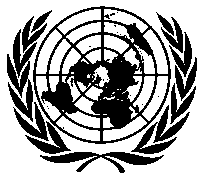 United NationsEnvironmentProgrammeDistr.GENERALUNEP/OzL.Pro/ExCom/81/124 June 2018ORIGINAL: ENGLISHItem201820192020TotalRequired for complianceApproved HPMPs158,869,87586,592,901101,279,996346,742,772HCFC production – stage II8,937,6668,937,6668,937,66626,812,998HPMP stage I262,777262,777HPMP stage I – additional funding183,939465,566649,506HPMP PRP – stage II - LVC2,218,408518,85044,3002,781,558HPMP PRP – stage II - Non-LVC1,072,336890,4501,962,786HPMP stage II - LVC81,798268,5459,067,6429,417,984HPMP stage II - Non-LVC5,490,6355,816,10611,276,71922,583,461HPMP verification*588,600588,600588,6001,765,800HCFC technical assistance151,763151,763 Required for compliance subtotal177,595,020104,341,462131,194,923413,131,405HFC activitiesHFC - demonstration3,295,1513,295,151HFC - enabling activities9,095,0009,095,000HFC - investment2,277,9992,922,953811,9316,012,883HFC - investment PRP32,10032,100 HFC activities subtotal14,700,2502,922,953811,93118,435,134Standard activitiesCompliance Assistance Programme (CAP)10,971,60111,300,74911,639,77233,912,122Core unit5,902,7415,931,9155,961,29417,795,949Institutional strengthening (IS)13,847,4537,128,42913,847,29234,823,174Secretariat, Executive Committee, and Monitoring and Evaluation costs minus Canadian counterpart6,648,6706,799,2336,954,31320,402,216Treasurer500,000500,000500,0001,500,000 Standard activities subtotal37,870,46531,660,32638,902,670108,433,461Grand total230,165,735138,924,741170,909,524540,000,000By agencyCanada560,530560,530France78,769692,895771,664Germany6,488,8701,038,0501,988,6619,515,581Italy748,139100,494848,633Japan366,097120,23290,400576,729Spain1,192,7311,192,731UNDP60,176,21533,552,61652,091,504145,820,336UNEP38,992,52221,023,94432,509,74192,526,206UNIDO71,612,54143,523,60443,834,354158,970,499World Bank42,212,05131,778,46231,558,562105,549,074HPMP verification*588,600588,600588,6001,765,800Secretariat, Executive Committee, and Monitoring and Evaluation costs minus Canadian counterpart6,648,6706,799,2336,954,31320,402,216Treasurer500,000500,000500,0001,500,000Budget itemsTotal value in business plan81st meeting submissions**Balance (above)/below business plan levelsBilateral agencies9,435,1372,894,3126,540,825UNDP60,176,21516,571,26443,604,951UNEP38,992,52213,005,06025,987,462UNIDO71,612,54131,429,22540,183,316World Bank42,212,05130,220,69511,991,356HPMP verification reports588,600588,600Sub-total (agencies)223,017,06594,120,556128,896,509Secretariat/Executive Committee/Monitoring and Evaluation costs (excluding Canadian counterpart)6,648,6706,648,670Treasurer500,000500,000Sub-total (standard costs)7,148,67007,148,670Total230,165,73594,120,556136,045,179Agency Value (US $)Bilateral 7,220,054UNDP52,094,556UNEP27,026.438UNIDO47,427,667World Bank31,774,728HPMP verification reports588,600Total166,132.043Description20182019202020212022202320242025202620302031TotalApproved in principle159,49086,593102,85494,67746,34736,07627,74828,40732,04321257614,503Submitted to 81st meeting35,63828,58734,38728,58734,10328,58729,80529,38428,58700277,665Total 195,128115,180137,241123,26480,44964,66357,55457,79160,63021257892,168Description201820192020Total INCOME (A)180,000,000180,000,000180,000,000540,000,000PRIOR COMMITMENTSAnnual tranches of approved multi-year agreements158,869,87586,592,901101,279,996346,742,772Other funding commitmentsInstitutional strengthening13,847,4537,128,42913,847,29234,823,174UNEP Compliance assistance programme (CAP)10,971,60111,300,74911,639,77233,912,122Agencies core unit (UNDP, UNIDO, World Bank)5,902,7415,931,9155,961,29417,795,949Secretariat /Executive Committee costs6,648,6706,799,2336,954,31320,402,216Treasurer500,000500,000500,0001,500,000Total commitments (B)196,740,340118,253,227140,182,666455,176,233Resources AVAILABLE FOR NEW ACTIVITIES (C=A-B)-16,740,34061,746,77339,817,33484,823,767New activities, 2018-2020 pro-rated business planHCFC18,725,14517,748,56129,914,92766,388,633HFC - Group I13,309,2502,922,953811,93117,044,134HFC - Group II1,391,000001,391,000Total new activities (D)33,425,39520,671,51430,726,85884,823,767BALANCE (E=C-D)-50,165,73541,075,2599,090,4760Item201820192020**Total HFC activities1,039,837001,039,837Grand total1,039,837001,039,837Agency201820192020TotalA20% of Germany’s pledged contributions3,220,2673,220,2673,220,2679,660,800BBusiness plan6,634,0891,038,0501,988,6619,660,800DBalance (C = A – B)-3,413,8222,182,2171,231,6060CountryAgencyTypeSectorProject TitleAmount requested (US$)Support costs requested (US$)AfghanistanUNEPTASSEVEnabling activities for HFC phase-down150,00010,500ArgentinaUNIDOINVREFConversion project for replacement of HFC-134a with isobutane (R 600a)/propane (R-290)-based refrigerant in the manufacture of domestic and commercial refrigeration equipment1,840,755128,853ArgentinaUNIDOTASSEVEnabling activities for HFC phase-down250,00017,500BahrainUNEPTASSEVEnabling activities for HFC phase-down150,00010,500BangladeshUNEPTASSEVEnabling activities for HFC phase-down61,0004,270BangladeshUNDPTASSEVEnabling activities for HFC phase-down14,000980BangladeshCanadaTASSEVEnabling activities for HFC phase-down75,0005,250BeninUNEPTASSEVEnabling activities for HFC phase-down150,00010,500BotswanaUNEPTASSEVEnabling activities for HFC phase-down150,00010,500ChadUNEPTASSEVEnabling activities for HFC phase-down150,00010,500ChinaUNDPINVFOAConversion from C5+HFC-245fa to C5+HFOs in a domestic refrigerator manufacturer (Hisense Kelon)757,55853,029ChinaUNIDOPRPFOAPreparation for converting from HFC-134a to HFOs+CO2 with gluing technology in an extruded polystyrene foam manufacturer30,0002,100ColombiaUNDPINVREFConversion from HFC-134a to isobutane in the manufacture of domestic refrigerators at Mabe1,114,35078,005Comoros (the)UNEPTASSEVEnabling activities for HFC phase-down50,0003,500Democratic Republic of the Congo (the)UNEPTASSEVEnabling activities for HFC phase-down150,00010,500Cote D'IvoireUNEPTASSEVEnabling activities for HFC phase-down150,00010,500CubaCanadaTASSEVEnabling activities for HFC phase-down75,0005,250CubaUNDPTASSEVEnabling activities for HFC phase-down75,0005,250DjiboutiUNEPTASSEVEnabling activities for HFC phase-down50,0003,500Dominican Republic (the)CanadaINVREFConversion of a commercial refrigerator manufacturing line at Fábrica de Refrigeradores Comerciales, SRL (FARCO) from HFC-134a and R-404A to propane (R-290) as refrigerant80,00010,400Dominican Republic (the)UNDPINVREFConversion of a commercial refrigerator manufacturing line at Fábrica de Refrigeradores Comerciales, SRL (FARCO) from HFC-134a and R-404A to propane (R-290) as refrigerant99,8258,984EcuadorUNIDOINVREFConversion of domestic and commercial refrigerator manufacturing at Ecasa from the use of HFC-134a and R--404A as the refrigerants to propane (R-290) and isobutane (R-600a)199,48017,953EcuadorUNIDOINVREFElimination of HFC-134a in the manufacturing of commercial refrigerators in Induglob220,66019,859EgyptUNDPINVFOAConversion of discontinuous panel manufacturing facility from HFC-134a to HFO blowing agent at Army Factory224,69415,729EgyptUNIDOTASSEVEnabling activities for HFC phase-down105,0007,350EgyptUNEPTASSEVEnabling activities for HFC phase-down145,00010,150El SalvadorCanadaTASSEVEnabling activities for HFC phase-down50,0003,500El SalvadorUNDPTASSEVEnabling activities for HFC phase-down100,0007,000Equatorial GuineaUNEPTASSEVEnabling activities for HFC phase-down150,00010,500EthiopiaUNEPTASSEVEnabling activities for HFC phase-down95,0006,650GeorgiaUNEPTASSEVEnabling activities for HFC phase-down95,0006,650GrenadaUNIDOTASSEVEnabling activities for HFC phase-down50,0003,500Guinea-BissauUNEPTASSEVEnabling activities for HFC phase-down95,0006,650GuyanaUNEPTASSEVEnabling activities for HFC phase-down95,0006,650HondurasUNEPTASSEVEnabling activities for HFC phase-down150,00010,500IndonesiaIBRDTASSEVEnabling activities for HFC phase-down250,00017,500Iran (Islamic Republic of)UNIDOINVREFConversion from HFC-134a to HFO1234yf in mobile air-conditioning of the automotive sector689,00048,230IraqUNEPTASSEVEnabling activities for HFC phase-down250,00017,500JordanUNIDOINVREFConversion of large commercial unitary roof top air-conditioning units of up to 400kW manufacturing facility from HFC (R134a, R407c, R410a) to propane R290 as refrigerant at Petra Engineering Industries Co.1,637,610114,633KenyaUNEPTASSEVEnabling activities for HFC phase-down150,00010,500KiribatiUNEPTASSEVEnabling activities for HFC phase-down50,0003,500KuwaitUNEPTASSEVEnabling activities for HFC phase-down250,00017,500Lao People's Democratic Republic (the)UNEPTASSEVEnabling activities for HFC phase-down95,0006,650LebanonUNIDOINVREFConversion from HFC-134a and HFC-404A to R-600a and R-290 in domestic refrigeration at Lematic Industries1,053,85873,770LibyaUNIDOTASSEVEnabling activities for HFC phase-down150,00010,500MadagascarUNEPTASSEVEnabling activities for HFC phase-down150,00010,500MalawiUNEPTASSEVEnabling activities for HFC phase-down150,00010,500MaliUNEPTASSEVEnabling activities for HFC phase-down150,00010,500Marshall Islands (the)UNEPTASSEVEnabling activities for HFC phase-down50,0003,500MauritaniaUNEPTASSEVEnabling activities for HFC phase-down150,00010,500MexicoUNIDOINVREFConversion of commercial refrigeration manufacturing in two facilities from the use of HFC-134a and R-404A as the refrigerants to propane (R-290) and isobutane (R-600a) at Imbera1,018,12371,268MexicoUNDPINVREFConversion of domestic refrigeration manufacturing facility from HFC-134a to isobutane as a refrigerant and conversion of compressors manufacturing facility from HFC-134a-based to isobutane-based at Mabe Mexico2,533,662177,356MexicoCanadaINVREFConversion of domestic refrigeration manufacturing facility from HFC-134a to isobutane as a refrigerant at Mabe Mexico584,98874,349Micronesia (Federated States of)UNEPTASSEVEnabling activities for HFC phase-down50,0003,500MoroccoUNIDOTASSEVEnabling activities for HFC phase-down150,00010,500MozambiqueUNEPTASSEVEnabling activities for HFC phase-down150,00010,500MyanmarUNEPTASSEVEnabling activities for HFC phase-down95,0006,650NauruUNEPTASSEVEnabling activities for HFC phase-down50,0003,500NepalUNEPTASSEVEnabling activities for HFC phase-down95,0006,650NicaraguaUNIDOTASSEVEnabling activities for HFC phase-down150,00010,500Niger (the)UNIDOTASSEVEnabling activities for HFC phase-down150,00010,500NiueUNEPTASSEVEnabling activities for HFC phase-down50,0003,500OmanUNEPTASSEVEnabling activities for HFC phase-down150,00010,500PakistanUNEPTASSEVEnabling activities for HFC phase-down250,00017,500PanamaCanadaTASSEVEnabling activities for HFC phase-down50,0003,500PanamaUNDPTASSEVEnabling activities for HFC phase-down100,0007,000ParaguayUNEPTASSEVEnabling activities for HFC phase-down75,0005,250ParaguayUNDPTASSEVEnabling activities for HFC phase-down75,0005,250Saint Kitts and NevisUNEPTASSEVEnabling activities for HFC phase-down50,0003,500SamoaUNEPTASSEVEnabling activities for HFC phase-down50,0003,500Sao Tome and PrincipeUNEPTASSEVEnabling activities for HFC phase-down95,0006,650Saudi ArabiaUNEPTASSEVEnabling activities for HFC phase-down250,00017,500Sierra LeoneUNEPTASSEVEnabling activities for HFC phase-down95,0006,650Solomon IslandsUNEPTASSEVEnabling activities for HFC phase-down95,0006,650South SudanUNEPTASSEVEnabling activities for HFC phase-down95,0006,650Sri LankaUNEPTASSEVEnabling activities for HFC phase-down150,00010,500SwazilandUNEPTASSEVEnabling activities for HFC phase-down95,0006,650United Republic of Tanzania (the)UNEPTASSEVEnabling activities for HFC phase-down95,0006,650TuvaluUNEPTASSEVEnabling activities for HFC phase-down50,0003,500UgandaUNEPTASSEVEnabling activities for HFC phase-down50,0003,500VanuatuUNEPTASSEVEnabling activities for HFC phase-down50,0003,500Venezuela (Bolivarian Republic of)UNIDOTASSEVEnabling activities for HFC phase-down250,00017,500ZimbabweUNDPINVREFConversion from HFC-134a to isobutane in the manufacture of domestic refrigerators at Capri (SME Harare)563,52639,447Total20,433,0891,478,915CountryAgencyTypeChemicalSector and SubsectorValue ($000) 2018 ODP 2018AfghanistanUNEPPRPHCFCStage 2 - HCFC Phase-out Management Plan (preparation) 68AlgeriaUNIDOPHAHCFCHPMP - Stage I1551.0AlgeriaUNEPINSSEVInstitutional Strengthening329Antigua and BarbudaUNEPPHAHCFCHCFC Phase-out Management Plan (implementation) (Stage I)70.0Antigua and BarbudaUNEPPHAHCFCStage 2 - HCFC Phase-out Management Plan (implementation)320.1Antigua and BarbudaUNIDOPHAHCFCREF-Servicing (Stage II)500.7Antigua and BarbudaUNEPTASHFCEnabling activities54Antigua and BarbudaUNEPINSSEVInstitutional Strengthening85ArgentinaUNDPINSSEVInstitutional Strengthening4270.0ArmeniaUNEPPHAHCFCStage 2 - HCFC Phase-out Management Plan (implementation) 580.8ArmeniaUNIDOINSSEVInstitutional Strengthening1640.0Bahamas (the)UNEPTASHFCEnabling activities102Bahamas (the)UNEPINSSEVInstitutional Strengthening85BangladeshUNDPINSSEVInstitutional Strengthening1780.0BarbadosUNEPPHAHCFCHCFC Phase-out Management Plan (implementation) (Stage I)470.2BarbadosUNEPTASHFCEnabling activities102BarbadosUNEPINSSEVInstitutional Strengthening150BelizeUNEPPRPHCFCStage 2 - HCFC Phase-out Management Plan (preparation) 23Bolivia (Plurinational State of)UNIDOPRPHCFCREF-Servicing - Stage II320.0Bolivia (Plurinational State of)UNEPTASHFCEnabling activities102Bosnia and HerzegovinaUNIDOPHAHCFCHPMP - Stage I330.2Bosnia and HerzegovinaUNIDOPRPHCFCREF-Servicing - Stage II320.0BotswanaUNEPPHAHCFCHCFC Phase-out Management Plan (implementation) (Stage I)1020.6BotswanaUNIDOPHAHCFCHPMP - Stage I1501.0BotswanaUNEPINSSEVInstitutional Strengthening100BrazilGermanyINVHCFCStage II HCFC Phase-Out Management Plan2,62730.5BrazilUNDPINVHCFCStage II HPMP7,67092.5BrazilUNIDOPHAHCFCHPMP - Stage II3,65944.1BrazilUNDPINSSEVInstitutional Strengthening4810.0Brunei DarussalamUNDPINVHCFCStage I Investment project/Sector Plans (Servicing Sector)360.2Brunei DarussalamUNDPPRPHCFCStage II HPMP Preparation100.0Brunei DarussalamUNEPPHAHCFCHCFC Phase-out Management Plan (implementation) (Stage I)80.1Brunei DarussalamUNEPPRPHCFCStage 2 - HCFC Phase-out Management Plan (preparation) 23Brunei DarussalamUNEPTASHFCEnabling activities161Brunei DarussalamUNEPINSSEVInstitutional Strengthening90CameroonUNIDOPHAHCFCREF-Servicing (Stage II)1204.4Cape VerdeUNEPTASHFCEnabling activities102Central African Republic (the)UNEPPHAHCFCHCFC Phase-out Management Plan (implementation) (Stage I)620.4Central African Republic (the)UNEPTASHFCEnabling activities161ChadUNEPPHAHCFCHCFC Phase-out Management Plan (implementation) (Stage I)510.5ChadUNEPPRPHCFCStage 2 - HCFC Phase-out Management Plan (preparation) 45ChadUNIDOPRPHCFCREF-Servicing - Stage II210.0ChinaGermanyINVHCFCStage II HPMP-TAS3365.2ChinaIBRDPHAHCFCFOA - Rigid PU foam (Stage II)21,407350.3ChinaJapanPHAHCFCHPMP Stage II - 2018 Tranche901.4ChinaUNDPINVHCFCStage II Investment project/Sector Plans (ICR Sector Plan)12,780209.1ChinaUNDPINVHCFCStage II Investment project/Sector Plans (Solvents Sector Plan)3,15251.6ChinaUNEPPHAHCFCHPMP Stage II - Refrigeration servicing sector - 2018 Tranche3,63157.0ChinaUNIDOPHAHCFCFOA-XPS (Stage II)8,520139.4ChinaUNIDOPHAHCFCHPMP - Stage II19,170313.7ChinaIBRDDEMHFCTechnology demonstration HFC-23 by-product conversion technology at Shandong Dongyue Chemical Co., Ltd.2,233ChinaUNDPDEMHFCTechnology demonstration for HFC-23 by-product conversion1,062ChinaUNDPINSSEVInstitutional Strengthening5340.0Comoros (the)UNEPPHAHCFCHCFC Phase-out Management Plan (implementation) (Stage I)340.0Comoros (the)UNEPPRPHCFCStage 2 - HCFC Phase-out Management Plan (preparation) 34Congo (the)UNEPPHAHCFCHCFC Phase-out Management Plan (implementation) (Stage I)280.3Cook Islands (the)UNEPPRPHCFCStage 2 - HCFC Phase-out Management Plan (preparation) 34Cook Islands (the)UNEPINSSEVInstitutional Strengthening85Cote d'IvoireUNEPPHAHCFCHCFC Phase-out Management Plan (implementation) (Stage I)3143.4Cote d'IvoireUNIDOPHAHCFCHPMP Stage I4925.6Cote d'IvoireUNEPINSSEVInstitutional Strengthening136CubaUNDPINVHCFCStage I HPMP1081.1CubaUNDPPRPHCFCStage II HPMP Preparation600.0CubaUNDPINSSEVInstitutional Strengthening2040.0Democratic Republic of the Congo (the)UNDPINVHCFCStage II HPMP (servicing)483.9Democratic Republic of the Congo (the)UNEPPHAHCFCStage 2 - HCFC Phase-out Management Plan (implementation) 802.4Democratic Republic of the Congo (the)*UNIDOTASHFCEnabling activities 161Democratic Republic of the Congo (the)UNEPINSSEVInstitutional Strengthening85DjiboutiUNEPPHAHCFCHCFC Phase-out Management Plan (implementation) (Stage I)500.1DjiboutiUNEPPRPHCFCStage 2 - HCFC Phase-out Management Plan (preparation) 34DominicaUNEPPHAHCFCHCFC Phase-out Management Plan (implementation) (Stage I)740.0Dominican Republic (the)UNDPINVHCFCStage II HPMP (servicing)6146.0Dominican Republic (the)UNEPPHAHCFCStage 2 - HCFC Phase-out Management Plan (implementation)1131.0Dominican Republic (the)UNEPINSSEVInstitutional Strengthening172EcuadorUNEPPHAHCFCHCFC Phase-out Management Plan (implementation) (Stage I)280.3EcuadorUNEPPRPHCFCStage 2 - HCFC Phase-out Management Plan (preparation) 23EcuadorUNIDOPHAHCFCHPMP - Stage I, incl. FOA investment931.0EcuadorUNIDOPRPHCFCREF-Servicing (Stage II)430.0EcuadorUNEPINSSEVInstitutional Strengthening226EgyptUNDPINVHCFCStage I HPMP77013.9EgyptUNIDOPHAHCFCHPMP - Stage I, incl. FOA investment2504.5El SalvadorUNDPPRPHCFCStage II HPMP Preparation300.0El SalvadorUNEPPRPHCFCStage 2 - HCFC Phase-out Management Plan (preparation) 11Equatorial GuineaUNEPPHAHCFCHCFC Phase-out Management Plan (implementation) (Stage I)730.5Equatorial GuineaUNEPPRPHCFCStage 2 - HCFC Phase-out Management Plan (preparation) 23Equatorial GuineaUNIDOPHAHCFCHPMP Stage I820.5Equatorial GuineaUNIDOPRPHCFCREF-Servicing - Stage II110.0EritreaUNEPPRPHCFCStage 2 - HCFC Phase-out Management Plan (preparation) 23EritreaUNIDOPRPHCFCREF-Servicing - Stage II110.0EritreaUNEPINSSEVInstitutional Strengthening85EthiopiaUNEPINSSEVInstitutional Strengthening85FijiUNDPPRPHCFCStage II HPMP Preparation120.0FijiUNEPPRPHCFCStage 2 - HCFC Phase-out Management Plan (preparation) 11FijiUNEPINSSEVInstitutional Strengthening85GabonUNEPPHAHCFCHCFC Phase-out Management Plan (implementation) (Stage I)571.0Gambia (the)UNEPPHAHCFCHCFC Phase-out Management Plan (implementation) (Stage I)240.1Gambia (the)UNEPPRPHCFCStage 2 - HCFC Phase-out Management Plan (preparation) 23Gambia (the)UNIDOPRPHCFCREF-Servicing - Stage II110.0Gambia (the)UNEPINSSEVInstitutional Strengthening85GeorgiaUNDPPRPHCFCStage II HPMP Preparation320.0GhanaUNDPINSSEVInstitutional Strengthening1910.0GlobalUNEPTASSEVGlobal CAP 2018 work programme10,972GlobalIBRDTASSEVCore Unit1,735GlobalUNDPTASSEVCore Unit2,0840.0GlobalUNIDOTASCore Unit2,0840.0GlobalALLTASHCFCHPMP Verification589GrenadaUNEPPRPHCFCStage 2 - HCFC Phase-out Management Plan (preparation) 34GuatemalaUNEPPRPHCFCStage 2 - HCFC Phase-out Management Plan (preparation) 17GuatemalaUNIDOPRPHCFCREF-Servicing - Stage II270.0GuineaUNEPPHAHCFCHCFC Phase-out Management Plan (implementation) (Stage I)1301.4GuineaUNIDOPHAHCFCHPMP Stage I1722.0Guinea-BissauUNEPINSSEVInstitutional Strengthening85GuyanaUNDPINVHCFCStage II HPMP (servicing)710.2GuyanaUNEPPHAHCFCStage 2 - HCFC Phase-out Management Plan (implementation)740.2HaitiUNEPPHAHCFCHCFC Phase-out Management Plan (implementation) (Stage I)960.4HaitiUNEPTASHFCEnabling activities102HaitiUNEPINSSEVInstitutional Strengthening128HondurasUNEPPRPHCFCStage 2 - HCFC Phase-out Management Plan (preparation) 23HondurasUNIDOPRPHCFCREF-Servicing - Stage II430.0HondurasUNEPINSSEVInstitutional Strengthening85IndiaGermanyTASHCFCStage II HCFC Phase-Out Management Plan2,22434.3IndiaUNDPINVHCFCStage II HPMP (air conditioning, foam and refrigeration)15,631250.3IndiaUNEPPHAHCFCStage 2 - HCFC Phase-out Management Plan (implementation)3365.1IndiaUNDPINSSEVInstitutional Strengthening5110.0Indonesia*UNDPTASHFCEnabling activities for Kigali Amendment134Iran (Islamic Republic of)GermanyINVHCFCFOA/Commercial Refrigeration (Stage II)1,02512.2Iran (Islamic Republic of)ItalyPHAHCFCHPMP Stage II5657.3Iran (Islamic Republic of)UNDPINVHCFCStage II HPMP (refrigeration)1,70622.9Iran (Islamic Republic of)UNEPPHAHCFCStage 2 - HCFC Phase-out Management Plan (implementation)2142.7Iran (Islamic Republic of)UNIDOPHAHCFCFOA-Rigid PU  foam (Stage II)5787.8Iran (Islamic Republic of)UNIDOPHAHCFCHPMP - Stage II470.6Iran (Islamic Republic of)UNDPTASHFCEnabling activities for Kigali Amendment268Iran (Islamic Republic of)UNDPINSSEVInstitutional Strengthening2380.0IraqUNEPPHAHCFCHCFC Phase-out Management Plan (implementation) (Stage I)2482.8IraqUNIDOPHAHCFCHPMP - Stage I2262.7IraqUNEPINSSEVInstitutional Strengthening307JamaicaUNEPINSSEVInstitutional Strengthening85JordanIBRDPHAHCFCFOA - Rigid PU foam (Stage II)1,08514.8JordanUNIDOPHAHCFCFOA-Rigid PU foam (Stage II)2643.6JordanUNIDOPHAHCFCHPMP - Stage II3154.3JordanIBRDINSSEVInstitutional Strengthening202KiribatiUNEPPRPHCFCStage 2 - HCFC Phase-out Management Plan (preparation) 34KiribatiUNEPINSSEVInstitutional Strengthening85KuwaitUNEPPHAHCFCHCFC Phase-out Management Plan (implementation) (Stage I)3728.0KuwaitUNEPPRPHCFCStage 2 - HCFC Phase-out Management Plan (preparation) 68KuwaitUNIDOPHAHCFCFOA-XPS (Stage I)1,12925.5KuwaitUNIDOPRPHCFCFOA-Rigid PU foam (Stage II)860.0KuwaitUNIDOPRPHCFCREF-Air Conditioning (Stage II)860.0KuwaitUNIDOPRPHCFCREF-Servicing (Stage II)320.0Lao People's Democratic Republic (the)UNEPPRPHCFCStage 2 - HCFC Phase-out Management Plan (preparation) 34LebanonUNDPINSSEVInstitutional Strengthening2120.0LesothoUNEPINSSEVInstitutional Strengthening85Libyan Arab JamahiriyaUNIDOPHAHCFCHPMP - Stage I2042.7Libyan Arab JamahiriyaUNIDOPRPHCFCFOA-Rigid PU foam (Stage II)870.0Libyan Arab JamahiriyaUNIDOPRPHCFCREF-Servicing (Stage II)950.0MadagascarUNEPINSSEVInstitutional Strengthening85MalawiUNEPINSSEVInstitutional Strengthening85MaliUNDPPRPHCFCStage II HPMP Preparation110.0MaliUNEPPHAHCFCHCFC Phase-out Management Plan (implementation) (Stage I)590.5MaliUNEPPRPHCFCStage 2 - HCFC Phase-out Management Plan (preparation) 33Marshall Islands (the)UNEPPRPHCFCStage 2 - HCFC Phase-out Management Plan (preparation) 34MauritiusUNEPINSSEVInstitutional Strengthening85MexicoUNIDOINVHFC Demonstration project to provide experience in ICCs and IOCs associated with the phase-down of HFCs to Fersa enterprise92Micronesia (Federated States of)UNEPPRPHCFCStage 2 - HCFC Phase-out Management Plan (preparation) 34Micronesia (Federated States of)UNEPINSSEVInstitutional Strengthening85MongoliaUNEPPRPHCFCStage 2 - HCFC Phase-out Management Plan (preparation) 34MontenegroUNIDOPRPHCFCREF-Servicing - Stage II320.0MoroccoUNIDOPHAHCFCHPMP - Stage I, incl. FOA investment380.6MoroccoUNIDOINVHFCDemo project on conversion of domestic refrigeration manufacturing from R-134a to hydrocarbons in order to gain experience in ICCs and IOCs associated with the phase-down of HFCs195MoroccoUNEPINSSEVInstitutional Strengthening200MozambiqueUNEPPHAHCFCHCFC Phase-out Management Plan (implementation) (Stage I)680.4MozambiqueUNIDOPHAHCFCHPMP - Stage I820.5MozambiqueUNEPINSSEVInstitutional Strengthening103MyanmarUNEPINSSEVInstitutional Strengthening85NauruUNEPPRPHCFCStage 2 - HCFC Phase-out Management Plan (preparation) 34NauruUNEPINSSEVInstitutional Strengthening85NepalUNDPPRPHCFCStage II HPMP Preparation100.0NepalUNEPPRPHCFCStage 2 - HCFC Phase-out Management Plan (preparation) 23NicaraguaUNEPPRPHCFCStage 2 - HCFC Phase-out Management Plan (preparation) 23NicaraguaUNIDOPRPHCFCREF-Servicing - Stage II110.0Nicaragua*UNEPTASHFCEnabling activities102Niger (the)UNEPPHAHCFCHCFC Phase-out Management Plan (implementation) (Stage I)1411.3Niger (the)UNEPPRPHCFCStage 2 - HCFC Phase-out Management Plan (preparation) 23Niger (the)UNIDOPHAHCFCHPMP - Stage I970.9Niger (the)UNIDOPRPHCFCREF-Servicing - Stage II430.0NigeriaUNDPINSSEVInstitutional Strengthening3560.0NiueUNEPPRPHCFCStage 2 - HCFC Phase-out Management Plan (preparation) 34NiueUNEPINSSEVInstitutional Strengthening85OmanUNEPPHAHCFCStage 2 - HCFC Phase-out Management Plan (implementation)670.7OmanUNIDOPHAHCFCHPMP - Stage II540.6OmanUNIDOINSSEVInstitutional Strengthening940.0PakistanUNEPPHAHCFCStage 2 - HCFC Phase-out Management Plan (implementation)2262.8PakistanUNIDOPHAHCFCHPMP - Stage II, incl. FOA & REF investment2,11827.4PakistanUNDPINSSEVInstitutional Strengthening3070.0PalauUNEPPRPHCFCStage 2 - HCFC Phase-out Management Plan (preparation) 34PanamaUNDPINVHCFCStage II HPMP4134.9ParaguayUNDPINVHCFCStage I HPMP (foam)361.4ParaguayUNDPPRPHCFCStage II HPMP Preparation (refrigeration servicing)320.0ParaguayUNEPPRPHCFCStage 2 - HCFC Phase-out Management Plan (preparation) 34ParaguayUNEPINSSEVInstitutional Strengthening85QatarUNEPPHAHCFCHPMP Stage I1704.3QatarUNEPPHAHCFCStage 2 - HCFC Phase-out Management Plan (implementation) 752.0QatarUNIDOPHAHCFCHPMP Stage I57215.1Region: ASPUNEPTASHCFCHarmonization of safety and energy labelling standards in SA152Republic of Moldova (the)UNEPPHAHCFCStage 2 - HCFC Phase-out Management Plan (implementation) 290.0Republic of Moldova (the)UNEPINSSEVInstitutional Strengthening89RwandaUNEPPHAHCFCHCFC Phase-out Management Plan (implementation) (Stage I)340.2Saint LuciaUNEPPHAHCFCHCFC Phase-out Management Plan (implementation) (Stage I)100.0Saint LuciaUNEPPRPHCFCStage 2 - HCFC Phase-out Management Plan (preparation) 23Saint LuciaUNIDOPRPHCFCREF-Servicing - Stage II110.0Saint Vincent and the GrenadinesUNEPPHAHCFCHCFC Phase-out Management Plan (implementation) (Stage I)1160.1SamoaUNEPPRPHCFCStage 2 - HCFC Phase-out Management Plan (preparation) 34Sao Tome and PrincipeUNIDOPRPHCFCREF-Servicing - Stage II110.0Sao Tome and PrincipeUNEPINSSEVInstitutional Strengthening85Saudi ArabiaUNIDOPHAHCFCHPMP - Stage I91038.7Saudi ArabiaUNEPINSSEVInstitutional Strengthening256SenegalUNEPPHAHCFCHCFC Phase-out Management Plan (implementation) (Stage I)900.9SenegalUNEPPRPHCFCStage 2 - HCFC Phase-out Management Plan (preparation) 23SenegalUNIDOPHAHCFCHPMP - Stage I220.2SenegalUNIDOPRPHCFCREF-Servicing (Stage II)430.0SerbiaUNIDOPRPHCFCREF-Servicing - Stage II270.0Sierra LeoneUNEPPHAHCFCHCFC Phase-out Management Plan (implementation) (Stage I)240.1Sierra LeoneUNEPPRPHCFCStage 2 - HCFC Phase-out Management Plan (preparation) 23Sierra LeoneUNIDOPRPHCFCREF-Servicing - Stage II110.0Sierra LeoneUNEPINSSEVInstitutional Strengthening110Solomon IslandsUNEPPRPHCFCStage 2 - HCFC Phase-out Management Plan (preparation) 34SomaliaUNIDOPRPHCFCFOA-Rigid PU foam (Stage II)320.0SomaliaUNIDOPRPHCFCREF-Servicing (Stage II)320.0SomaliaUNEPINSSEVInstitutional Strengthening85South AfricaGermanyTASHCFCREF-Servicing (Stage II)893.0South AfricaUNIDOPHAHCFCFOA-Rigid PU foam and REF (Stage I)53513.5South AfricaUNIDOPRPHCFCREF-Manufacturing (Stage II)1610.0South AfricaUNIDOPRPHCFCREF-Servicing (Stage II)960.0South SudanUNDPINVHCFCStage I CP/HPMP550.1South SudanUNEPPHAHCFCHCFC Phase-out Management Plan (implementation) (Stage I)800.2South SudanUNEPINSSEVInstitutional Strengthening85Sri LankaUNDPPRPHCFCStage II HPMP Preparation300.0Sri LankaUNEPPRPHCFCStage 2 - HCFC Phase-out Management Plan (preparation) 11Sri LankaUNDPINSSEVInstitutional Strengthening1840.0Sudan (the)UNIDOPHAHCFCHPMP - Stage II3543.8SurinameUNEPINSSEVInstitutional Strengthening94SwazilandUNDPPRPHCFCStage II HPMP Preparation110.0SwazilandUNEPPRPHCFCStage 2 - HCFC Phase-out Management Plan (preparation) 23SwazilandUNEPINSSEVInstitutional Strengthening85Syrian Arab RepublicUNEPTASHFCEnabling activities268ThailandIBRDPHAHCFCFOA - Rigid PU foam (Stage II)29812.8ThailandIBRDPHAHCFCREF - Commercial refrigeration (Stage II)3075.5ThailandIBRDPHAHCFCREF-Servicing (Stage II)1,19937.6ThailandIBRDPHAHCFCSolvent (Stage II)1796.0ThailandIBRDINVHFCConversion from HFC to HFO-based or other low-GWP refrigerant in the production of commercial refrigeration equipment at Pattana Intercool and System Forms Co., Ltd.325ThailandIBRDINSSEVInstitutional Strengthening475The Former Yugoslav Republic of MacedoniaUNIDOPHAHCFCHPMP - Stage I, incl. FOA investment & IS1410.2The Former Yugoslav Republic of MacedoniaUNIDOPRPHCFCREF-Servicing - Stage II320.0Timor-LesteUNEPTASHFCEnabling activities54Timor-LesteUNEPINSSEVInstitutional Strengthening85TogoUNEPPHAHCFCHCFC Phase-out Management Plan (implementation) (Stage I)450.4TogoUNEPINSSEVInstitutional Strengthening85TongaUNEPPRPHCFCStage 2 - HCFC Phase-out Management Plan (preparation)34Trinidad and TobagoUNDPPRPHCFCStage II HPMP Preparation640.0TunisiaFrancePHAHCFCHPMP Stage I790.4TunisiaUNEPPHAHCFCHCFC Phase-out Management Plan (implementation) (Stage I)170.1TunisiaUNIDOPHAHCFCHPMP - Stage I1160.6TunisiaUNIDOINSSEVInstitutional Strengthening3390.0TurkeyUNIDOPHAHCFCHPMP Stage I1,71152.6TurkmenistanUNIDOPRPHCFCREF-Servicing - Stage II320.0TuvaluUNEPPRPHCFCStage 2 - HCFC Phase-out Management Plan (preparation)34TuvaluUNEPINSSEVInstitutional Strengthening85UgandaUNEPPRPHCFCStage 2 - HCFC Phase-out Management Plan (preparation)23UgandaUNIDOPRPHCFCREF-Servicing - Stage II110.0Uganda*UNIDOTASHFCEnabling activities 180.0UgandaUNEPINSSEVInstitutional Strengthening85United Republic of Tanzania (the)UNEPPRPHCFCStage 2 - HCFC Phase-out Management Plan (preparation)23United Republic of Tanzania (the)UNIDOPRPHCFCREF-Servicing - Stage II110.0United Republic of Tanzania (the)UNEPINSSEVInstitutional Strengthening85UruguayUNDPINVHCFCStage II HPMP (rigid foam & servicing)7276.8VanuatuUNEPPRPHCFCStage 2 - HCFC Phase-out Management Plan (preparation)34VanuatuUNEPINSSEVInstitutional Strengthening85Venezuela (Bolivarian Republic of)UNDPINVHCFCStage II HPMP2143.9Venezuela (Bolivarian Republic of)UNIDOTASHCFCHPMP - Stage II61511.2Venezuela (Bolivarian Republic of)UNDPINSSEVInstitutional Strengthening3910.0VietnamIBRDPHAHCFCFOA - Rigid PU foam & REF- (Air conditioning/Commercial ref/Servicing) (Stage II)2,33219.4VietnamJapanPHAHCFCHPMP Stage II1851.5VietnamUNIDOINVHFCHFC-related projects in the manufacturing sector at Nagakawa Vietnam Company to gain experience in ICCs and IOCs associated with the phase-down of HFCs3VietnamUNEPINSSEVInstitutional Strengthening152YemenUNEPPHAHCFCHCFC Phase-out Management Plan (implementation) (Stage I)18613.2YemenUNEPINSSEVInstitutional Strengthening218ZambiaUNEPINSSEVInstitutional Strengthening85